	В соответствии с требованиями Федерального закона от 25.12.2008 г. № 273-ФЗ «О противодействии коррупции», Указом Президента РФ от 01.04.2016 г. № 147 «О Национальном плане противодействия коррупции на 2016-2017 годы», Закона Оренбургской области от 15.09.2008 г. № 2369/497-IV-ОЗ  «О противодействии коррупции в Оренбургской области», и в целях организации эффективной работы по противодействию коррупции, устранения порождающих ее причин и условий, обеспечения законности в деятельности управления образования и муниципальных образовательных учреждений, защиты законных интересов граждан от угроз, связанных с коррупцией в сфере образования,ПРИКАЗЫВАЮ: 1. Утвердить прилагаемый План мероприятий по противодействию коррупции, в том числе бытовой, в системе образования Кувандыкского городского округа на 2016-2017 годы (далее - План) согласно приложению.2. Полномочия по реализации антикоррупционной политики в системе образования и осуществления контроля возложить на заместителя начальника управления образования Долженкову М.В. 3. Директорам: Муниципального казённого учреждения «Ресурсно-методический центр образовательных организаций муниципального образования Кувандыкский городской округ Оренбургской области» Захаровой С.В. и Муниципального казённого учреждения «Бухгалтерско-экономический центр образовательных организаций муниципального образования Кувандыкский городской округ Оренбургской области» Губанову А.А., согласно Плану назначить лиц, ответственных за организацию работы, проведение мониторинга, сбор, подготовку сводных отчетов и других бухгалтерско-экономических мероприятий, направленных по вопросу противодействия коррупции в системе образования Кувандыкского городского округа.4. Ответственным исполнителям, указанным в Плане:4.1. обеспечить организацию работы по исполнению мероприятий Плана;4.2. предусмотреть при текущем и перспективном планировании работы по реализации мероприятий Плана.5. Главному специалисту управления образования Степановой О.В.:5.1. ознакомить с настоящим приказом персонально под роспись сотрудников управления образования, директоров МКУ «РМЦ» и МКУ «БЭЦ», а также руководителей ОО;5.2. при оформлении на должность муниципальной службы муниципальных служащих и руководителей образовательных организаций округа обеспечить их ознакомление под роспись с указанным Планом.6. Руководителям муниципальных образовательных организаций:6.1. обеспечить составление Планов мероприятий по противодействию коррупции, в том числе бытовой,  в ОО в срок до 1 сентября 2016 г.;6.2. представить в управление образования (юристу МКУ «РМЦ» Мельнику Д.А.), в срок до 10 сентября 2016 г. информацию об утверждении Планов, в том числе копию приказа о назначении ответственного за реализацию Плана, а ежеквартально, в срок до 25  числа последнего месяца отчетного квартала обеспечить представление информации в управление образования округа о реализации мероприятий Плана.7. Директору МКУ «РМЦ» Захаровой С.В.:7.1. обеспечить размещение настоящего приказа на официальном сайте управления образования в информационно-телекоммуникационной сети «Интернет».	8. Контроль за исполнением приказа оставляю за собой.Начальник управления образования                                                                   А.Н. Самойлов       Приложение											к приказу управления образования                                                                                                                                                                                        от 04 мая 2016 г.  № 91ПЛАН  МЕРОПРИЯТИЙ ПО ПРОТИВОДЕЙСТВИЮ КОРРУПЦИИ, В ТОМ ЧИСЛЕ БЫТОВОЙ,   В СИСТЕМЕ ОБРАЗОВАНИЯ КУВАНДЫКСКОГО ГОРОДСКОГО ОКРУГА НА 2016-2017 ГОДЫ№ п/пНаименование мероприятияОтветственный исполнительСрок исполнения1. Меры по нормативному обеспечению противодействия коррупции1. Меры по нормативному обеспечению противодействия коррупции1. Меры по нормативному обеспечению противодействия коррупции1. Меры по нормативному обеспечению противодействия коррупции1.1. Совершенствование механизмов антикоррупционной экспертизы нормативных правовых актов управления образования и локальных нормативных актов образовательных организаций Кувандыкского городского округа 1.1. Совершенствование механизмов антикоррупционной экспертизы нормативных правовых актов управления образования и локальных нормативных актов образовательных организаций Кувандыкского городского округа 1.1. Совершенствование механизмов антикоррупционной экспертизы нормативных правовых актов управления образования и локальных нормативных актов образовательных организаций Кувандыкского городского округа 1.1. Совершенствование механизмов антикоррупционной экспертизы нормативных правовых актов управления образования и локальных нормативных актов образовательных организаций Кувандыкского городского округа 1.1.1.Разработка новых административных регламентов и внесение изменений в связи с изменением законодательства в существующие регламенты осуществления муниципальных функций (предоставления муниципальных услуг).Специалисты УО,Мельник Д.А., юрист МКУ «РМЦ»по мере необходимости1.1.2.Формирование предложений по перечню муниципальных правовых актов, которые необходимо принять или внести изменения в связи с реализацией муниципальной программы «О противодействии коррупции в муниципальном образовании Кувандыкский городской округ на 2016-2017 годы».Долженкова М.В., заместитель начальника управления образования,Мельник Д.А., юрист МКУ «РМЦ»по мере необходимости1.1.3.Закрепление в нормативных правовых актах принципа коллегиального рассмотрения вопросов при реализации муниципальных функций и предоставлении муниципальных услуг, исполнение которых в наибольшей степени подвержено риску коррупционных проявлений.Мельник Д.А. юрист МКУ «РМЦ»при принятии соответствующих нормативных правовых актов1.1.4.Проведение постоянного мониторинга действующего законодательства с целью своевременного приведения муниципальных, локальных  правовых актов в соответствии с изменениями.Мельник Д.А., юрист МКУ «РМЦ»,Руководители ООежемесячно1.1.5.Проведение анализа на коррупционность проектов нормативных правовых актов, локальных нормативных актов и распорядительных документов Управления образования, образовательных организаций Кувандыкского городского округа (Далее – ОО).Мельник Д.А., юрист МКУ «РМЦ»,Руководители ООпо мере необходимости1.1.6.Проведение мониторинга правоприменения действующего законодательства.Выработка и принятие мер по предупреждению и устранению причин и выявленных нарушений в рамках проведения мониторинга правоприменения по результатам вступивших в законную силу решений судов, в том числе о признании недействительными муниципальных ненормативных правовых актов, незаконных  решениях и действиях (бездействия) ОО и должностных лиц ОО.Мельник Д.А., юрист МКУ «РМЦ»постоянно1.1.7.Обновление пакета документов по действующему законодательству, необходимого для дальнейшей организации работы по предупреждению коррупционных проявлений.Мельник Д.А., юрист МКУ «РМЦ»постоянно1.1.8. Обучение  муниципальных служащих Управления образования и иных работников по исключению коррупциногенных факторов в нормативных правовых актах и их проектах.Мельник Д.А., юрист МКУ «РМЦ»,Руководители ООпостоянно1.1.9.Экспертиза проектов Уставов ОО, их согласование в установленном  администрацией муниципального образования Кувандыкский городской округ порядке с целью определения,  в том числе возможностей усиления, его антикоррупционного потенциала.Мельник Д.А., юрист МКУ «РМЦ»по мере необходимости1.1.10. Размещение утвержденных муниципальных правовых актов, а также проектов муниципальных  правовых актов  на официальном сайте управления образования администрации муниципального образования Кувандыкский городской округ (далее – Управление образования).Мельник Д.А., юрист МКУ «РМЦ»,Захарова С.В., директор МКУ «РМЦ» по мере необходимости1.2. Разработка системы мер, направленных на совершенствование порядка прохождения муниципальной службы и осуществления руководства муниципальной образовательной организацией 1.2. Разработка системы мер, направленных на совершенствование порядка прохождения муниципальной службы и осуществления руководства муниципальной образовательной организацией 1.2. Разработка системы мер, направленных на совершенствование порядка прохождения муниципальной службы и осуществления руководства муниципальной образовательной организацией 1.2. Разработка системы мер, направленных на совершенствование порядка прохождения муниципальной службы и осуществления руководства муниципальной образовательной организацией 1.2.1.Усиление персональной ответственности муниципальных служащих Управления образования, руководителей ОО за неправомерно принятые решения в рамках служебных полномочий и за другие проявления бюрократизма.Самойлов А.Н., начальник управления образованияпостоянно1.2.2.Ежегодное рассмотрение вопросов исполнения законодательства по борьбе с коррупцией на аппаратных совещаниях при начальнике УО, совещаниях руководителей ОО, педагогических советах.Приглашение на совещания работников правоохранительных органов и прокуратуры. Самойлов А.Н., начальник управления образования,Руководители ООв течение года постоянно1.2.3.Формирование нетерпимого отношения к проявлениям коррупции со стороны муниципальных служащих Управления образования, руководителей ОО.Самойлов А.Н., начальник УО постоянно1.2.4.Проведение разъяснительной работы с муниципальными служащими УО  о положениях  законодательства  о противодействии коррупции, в том числе об установлении наказания за коммерческий подкуп, получение и дачу взятки, посредничество во взяточничестве в виде штрафов, кратных  сумме коммерческого подкупа или взятки, об увольнении в связи с утратой доверия, о порядке проверки сведений, представляемых указанными лицами в соответствии с законодательством РФ, о недопущении поведения, которое может восприниматься  окружающими как обещание или предложение дачи взятки либо как согласие принять взятку или как просьба о даче взятки.Мельник Д.А., юрист МКУ «РМЦ»постоянно1.2.5.Привлечение  к дисциплинарной ответственности муниципальных служащих аппарата управления образования,  руководителей ОО, не принимающих должных мер по обеспечению исполнения антикоррупционного законодательства.Самойлов А.Н.., начальник УО по мере необходимости1.2.6.Проведение оценки должностных обязанностей действующих, вновь назначенных муниципальных служащих, исполнение которых в наибольшей мере подвержено риску коррупционных проявлений.Долженкова М.В., заместитель начальника управления образования,Мельник Д.А., юрист МКУ «РМЦ»,Степанова О.В., главный специалист УОпостоянно1.2.7.Обновление  приказа  об утверждении порядка уведомления работодателя  о ставших ему известными в связи с исполнением своих должностных обязанностей случаях коррупционных или иных правонарушений для проведения проверки таких сведений, а также порядка уведомления работодателя о фактах обращения в целях склонения работников к совершению коррупционных правонарушений.Осуществление приема и регистрации  указанных уведомлений.Мельник Д.А., юрист МКУ «РМЦ»по мере необходимости1.2.8. Обновление  приказа об утверждении Положения о порядке обработки поступающих в Управление образования сообщений о коррупционных проявлениях, в том числе направление в МО МВД России  «Кувандыкский»  для проведения проверки и принятия процессуального решения.Мельник Д.А., юрист МКУ «РМЦ»по мере необходимости2. Меры по совершенствованию управления в целях предупреждения коррупции2. Меры по совершенствованию управления в целях предупреждения коррупции2. Меры по совершенствованию управления в целях предупреждения коррупции2. Меры по совершенствованию управления в целях предупреждения коррупции2.1. Организация информационного взаимодействия в целях предупреждения коррупции2.1. Организация информационного взаимодействия в целях предупреждения коррупции2.1. Организация информационного взаимодействия в целях предупреждения коррупции2.1. Организация информационного взаимодействия в целях предупреждения коррупции2.1.1.Подготовка инструктивно-методического письма руководителям ОО о разработке и внедрении собственных мероприятий по противодействию коррупции,  в том числе бытовой.Мельник Д.А., юрист МКУ «РМЦ»май 2016 г.2.1.2.Подготовить соглашение между Управлением образования и МО МВД России «Кувандыкский» о взаимодействии в области борьбы с коррупцией в системе образования Кувандыкского района.Мельник Д.А., юрист МКУ «РМЦ»II квартал 2016г.2.1.3.Доведение информации о выявленных случаях коррупции до правоохранительных органов.Самойлов А.Н., начальник УОв случаях обнаружения2.1.4. Информационное взаимодействие руководителей ОО с подразделениями правоохранительных органов, занимающихся вопросами противодействия коррупции. Подписание необходимых соглашений о сотрудничестве.Руководители ООпостоянно II квартал 2016 г.2.1.5.Внедрение и обеспечение действующего функционирования единой системы документооборота, позволяющей осуществлять ведение учета и контроля исполнения документовХабибуллина И.И.., секретарь УО,Руководители ООпостоянно2.2. Совершенствование организации деятельности управления  образования  и ОО по размещению муниципальных заказов2.2. Совершенствование организации деятельности управления  образования  и ОО по размещению муниципальных заказов2.2. Совершенствование организации деятельности управления  образования  и ОО по размещению муниципальных заказов2.2. Совершенствование организации деятельности управления  образования  и ОО по размещению муниципальных заказов2.2.1.Соблюдение при размещении заказов для муниципальных нужд законодательных и иных нормативных правовых актов РФ, регулирующих  закупку товаров, работ, услуг для обеспечения муниципальных нужд, обеспечение защиты прав и законных интересов участников размещения заказов на закупку товаров, работ, услуг для обеспечения муниципальных нуждсотрудник МКУ «РМЦ», на которого возложены соответствующие должностные обязанности.постоянно2.2.2.Обеспечение систематического контроля  за выполнением требований, установленных Федеральным законом от 05.04.2013 № 44-ФЗ «О контрактной системе в сфере закупок товаров, работ, услуг для обеспечения государственных и муниципальных нужд».Долженкова М.В.,заместитель начальника УО,сотрудник МКУ «РМЦ», на которого возложены соответствующие должностные обязанности.постоянно2.2.3.Проведение информационно-разъяснительной работы с руководителями (работниками)  ОО и сотрудниками управления образования о нормах Федерального закона от 05.04.2013 № 44-ФЗ «О контрактной системе в сфере закупок товаров, работ, услуг для обеспечения государственных и муниципальных нужд», Федерального закона от 26.07.2006 № 135-ФЗ «О защите конкуренции»Долженкова М.В.,заместитель начальника УО,Мельник Д.А., юрист МКУ «РМЦ»,сотрудник МКУ «РМЦ», на которого возложены соответствующие должностные обязанности. постоянно2.2.4.Контроль за целевым использованием бюджетных средств в соответствии с заключенными муниципальными контрактами и договорами.Долженкова М.В.,заместитель начальника УО,Губанов А.А., директор МКУ «БЭЦ».постоянно2.2.5.Обеспечение систематического контроля за  выполнением условий муниципальных контрактов.Долженкова М.В.,заместитель начальника УО,Губанов А.А., директор МКУ «БЭЦ», сотрудник МКУ «РМЦ», на которого возложены соответствующие должностные обязанности. постоянно2.2.6.Создание условий для справедливой конкуренции при проведении мероприятий при размещении заказов для муниципальных нужд, открытости закупок, организация мониторинга и выявления коррупционных рисков, в том числе причин и условий коррупции в деятельности по размещению муниципальных заказов, устранение коррупционных рисков.Долженкова М.В.,заместитель начальника УО,Губанов А.А., директор МКУ «БЭЦ», сотрудник МКУ «РМЦ», на которого возложены соответствующие должностные обязанности. постоянно2.2.7.Разработка  и опубликование планов-графиков размещения заказов на официальном  сайте госзакупок.сотрудник МКУ «РМЦ», на которого возложены соответствующие должностные обязанности.ежеквартально2.3. Регламентация использования муниципального имущества, муниципальных ресурсов, передачи прав на использование такого имущества и его отчуждения2.3. Регламентация использования муниципального имущества, муниципальных ресурсов, передачи прав на использование такого имущества и его отчуждения2.3. Регламентация использования муниципального имущества, муниципальных ресурсов, передачи прав на использование такого имущества и его отчуждения2.3. Регламентация использования муниципального имущества, муниципальных ресурсов, передачи прав на использование такого имущества и его отчуждения2.3.1.Организация совместно с комитетом по имуществу и земельным отношениям администрации муниципального образования Кувандыкский городской округ систематического контроля при проведении проверок по вопросам обоснованности и правильности сдачи в аренду свободных площадей, иного имущества, находящегося в муниципальной собственности, обеспечения его сохранности, целевого и эффективного использования.Долженкова М.В.,заместитель начальника УО,Губанов А.А., директор МКУ «БЭЦ», сотрудник МКУ «РМЦ», на которого возложены соответствующие должностные обязанности.постоянно2.3.2.Организация систематического контроля за объемом и качеством выполненных работ по проведению ремонта в ОО. Адильбаев З.З. заведующий ХЧ МКУ «РМЦ» постоянно2.3.3.Проведение экспертной оценки последствий сдачи в аренду или передачи в безвозмездное пользование, закрепленного за ОО в установленном порядке,  муниципального имущества. Обеспечение соблюдения механизма передачи прав на использование имущества, закрепленных за ОО после составления экспертной оценки последствий такого использования.экспертная комиссияпо мере необходимости2.3.4.Организация контроля, в том числе и общественного, за использованием средств местного бюджета, муниципального имущества, финансово-хозяйственной деятельностью ОО, в том числе:- законности формирования и расходования внебюджетных средств;- распределения стимулирующей части фонда оплаты труда.В случае выявления признаков правонарушений и преступлений при проведении проверок ОО на предмет обоснованности, законности и целевого использования бюджетных средств, привлечение к их проведению представителей ОБЭП МО МВД России «Кувандыкский».Долженкова М.В., заместитель начальника ОУ,Чубенко И.Е., главный экономист МКУ «БЭЦ»постоянно2.3.5.Контроль порядка распределения и расходования денежных средств, полученных при реализации мероприятий в рамках ПНП «Образование», комплекса мер по модернизации системы общего образования.Долженкова М.В., заместитель начальника ОУ,Чубенко И.Е., главный экономист МКУ «БЭЦ»постоянно2.3.6.Совершенствование системы учета муниципального имущества, закрепленного за ОО и оценки эффективности его использованияДолженкова М.В.,заместитель начальника УО,Губанов А.А., директор МКУ «БЭЦ», сотрудник МКУ «РМЦ», на которого возложены соответствующие должностные обязанности. постоянно2.3.7. Осуществление контроля за соблюдением норм гражданского и налогового законодательства  при вручении подарков работникам ОО.Чубенко И.Е., главный экономист МКУ «БЭЦ»,Специалисты УО,Руководители ООпостоянно2.4. Обеспечение прав граждан на доступность к информации о системе образования Кувандыкского  городского округа 2.4. Обеспечение прав граждан на доступность к информации о системе образования Кувандыкского  городского округа 2.4. Обеспечение прав граждан на доступность к информации о системе образования Кувандыкского  городского округа 2.4. Обеспечение прав граждан на доступность к информации о системе образования Кувандыкского  городского округа 2.4.1.Интенсивное использование телефона «горячей линии» и прямых телефонных линий с руководством управления образования, ОО в целях выявления фактов вымогательства, взяточничества и других проявлений коррупции, а также для более активного привлечения общественности к борьбе с данными правонарушениями. Организация личного приема граждан  сотрудниками Управления образования.Долженкова М.В., заместитель начальника УОпостоянно2.4.2.Обеспечение доступа населения к информации о деятельности Управления образования, подведомственных ОО в соответствии с требованиями Федерального закона от 09.02.2009г. № 8-ФЗ «Об обеспечение доступа к информации о деятельности государственных органов и органов местного самоуправления», Закона РФ «Об образовании в Российской Федерации».Информационное обеспечение  официального сайта Управления образования в сети Интернет. Захарава С.В., директор МКУ «РМЦ»,Руководители ООпостоянно2.4.3.Ведение постоянно-действующей рубрики «Противодействие коррупции» на официальном сайте УО, на официальном сайте ОО.Мельник Д.А., юрист МКУ «РМЦ»,Руководители ООпостоянно2.4.4.Обеспечение наличия в здании управления образования, ОО:- «Ящика для обращения граждан по фактам коррупционной направленности»;- Уголка потребителя;- Книги замечаний и предложений;- Информационных стендов (их постоянный мониторинг);- Электронной приемной (на официальном сайте управления образования, на официальном сайте ОО);- Телефона доверия.Долженкова М.В., заместитель начальника УО,Мельник Д.А., юрист  МКУ «РМЦ»,Руководители ООпостоянно2.4.5.Обеспечение наличия и ведение  Журнала по контролю учета проверок юридического лица,  проводимых органами государственного контроля (надзора), органами муниципального контроляХабибуллина И.И., секретарь УОРуководители ООпостоянно2.4.6.Обеспечение наличия и ведение  Журнала по выемке и проверке (один раз в неделю) наличия обращений граждан в «Ящике для обращения граждан по фактам коррупционной направленности»Хабибуллина И.И.., секретарь УОРуководители ООпостоянно2.4.7.Размещение в СМИ (при имеющейся возможности), в информационно-телекоммуникационной сети «Интернет» публичного отчета начальника управления образования, руководителей ОО об образовательной и финансово-хозяйственной деятельностиСамойлов А.Н., начальник УО,Руководители ООежегодно2.4.8.Привлечение  представителей общественных организаций и объединений к проведению районных  мероприятий и мероприятий в  ОО, в том числе в конкурсные и экспертные комиссии, члены жюриДолженкова М.В., заместитель начальника УО,Руководители ООпостоянно2.4.9.Организация и проведение социологического исследования среди родителей и обучающихся «Удовлетворенность граждан качеством предоставления муниципальных услуг и качеством образования (дошкольного, общего, дополнительного)».Специалисты УО,Руководители ООежегодно2.4.10.Ведение базы данных детей, нуждающихся в предоставлении мест в муниципальные дошкольные образовательные учреждения.Гайсина И.Ш., методист МКУ «РМЦ» или иной сотрудник МКУ «РМЦ», на которого возложены соответствующие должностные обязанности.постоянно2.4.11.Создание единой системы муниципальной оценки качества образования с использованием процедур:-организация и проведение итоговой аттестации в форме ЕГЭ для 11 (12)-х классов и в новой форме для 9-х классов;- аттестация педагогических  кадров;- мониторинговые исследования в сфере образования;- статистические наблюдения;- самоанализ деятельности ОО;- экспертиза инноваций, проектов образовательных и учебных программ, инновационного опыта педагогов;- создание системы информирования органов местного самоуправления, общественности, СМИ о качестве образования в районе;- создание единой системы критериев оценки качества образования (результаты, процессы, условия).Курнаева Л.В., главный специалист УО,Захарава С.В., директор МКУ «РМЦ»,Руководители ОО постоянно2.4.11.Совершенствование контроля за организацией и проведением ЕГЭ:- развитие института общественного наблюдения;- организация информирования участников ЕГЭ и их родителей (законных представителей);- определение ответственности должностных лиц, привлекаемых к подготовке и проведению ЕГЭ за неисполнение, ненадлежащее выполнение обязанностей и злоупотребление служебным положением;-аккредитация общественных наблюдателей для участия в ГИА обучающихся 9-х и 11 классов ОУ;- обеспечение ознакомления участников ЕГЭ с полученными ими результатами;- участие работников системы образования района в составе ГЭК, предметных комиссий, конфликтных комиссий.Курнаева Л.В., главный специалист УО, Захарава С.В., директор МКУ «РМЦ», Руководители ООмай-июнь, ежегодно2.4.12.Организация систематического контроля за получением, учетом, хранением, заполнением  и порядком выдачи документов государственного образца об основном общем образовании и о среднем общем образовании. Определение ответственности должностных лиц.Курнаева Л.В., главный специалист УО,Руководители ООпостоянно2.4.13.Усиление контроля за соблюдением порядка приема граждан  в первые, десятые, профильные классы, классы с углубленным изучением отдельных предметовКурнаева Л.В., главный специалист УОпостоянно2.4.14.Постоянное информирование граждан об их правах на получение образования.Информирование родителей (законных представителей) о правилах приема в ОО.Специалисты УО, Руководители ООпостоянно2.4.15.Совещание с руководителями ОО по вопросам обеспечения прав граждан на получение общего образования.Долженкова М.В., заместитель начальника УОпо плану УО2.4.16.Осуществление контроля за уставной деятельностью ОО.Специалисты УОпостоянно2.4.17.Усиление контроля за недопущением фактов неправомерного взимания денежных средств с родителей (законных представителей)  в учреждениях дошкольного, начального общего, основного общего, среднего общего и дополнительного образования. Специалисты УО,Руководители ООпостоянно2.4.18.Усиление контроля за обоснованностью предоставления и расходования безвозмездной (спонсорской, благотворительной) помощи ОО округаДолженкова М.В., заместитель начальника УО,Викторова К.Ш., главный бухгалтер МКУ «БЭЦ», Мельник Д.А., юрист МКУ «РМЦ»,Руководители ОО постоянно2.4.19.Осуществление контроля за соблюдением действующего законодательства в части оказания платных дополнительных образовательных услуг.Долженкова М.В., заместитель начальника УО,Викторова К.Ш., главный бухгалтер МКУ «БЭЦ», Мельник Д.А., юрист МКУ «РМЦ»постоянно2.4.20.Организация систематического контроля за выполнением законодательства о противодействии коррупции в ОО округа при организации работы по вопросам охраны труда.Ильина В.Н.., главный специалист УОпостоянно2.4.21.Организация работы по подбору кандидатов на создание замещающей семьи. Проведение внутренних проверок законности усыновления (удочерения) детей и выдачи разрешений на отчуждение жилых помещений несовершеннолетнихМищурис В.В., главный специалист УО,Петрова Н.А., ведущий специалист УОпостоянно2.4.22.Информирование участников образовательного процесса о порядке проведения государственной (итоговой) аттестации.Курнаева Л.В., главный специалист УОдекабрь-майежегодно2.4.23.Разработка нормативных правовых актов в пределах полномочий, регламентирующих порядок проведения государственной (итоговой) аттестацииКурнаева Л.В., главный специалист УО,Мельник Д.А., юрист МКУ «РМЦ»январь – майежегодно2.4.24.Изучение деятельности ОО по исполнению нормативных правовых актов в   области  образования в части организации и проведения государственной (итоговой)  аттестации, в том числе в форме ЕГЭ.Курнаева Л.В., главный специалист УОапрель-майежегодно2.4.25.Разработка нормативных правовых актов или внесение в соответствии с законодательством РФ в области  образования изменений /дополнений в нормативные правовые акты в части соблюдения прав обучающихся при выборе форм получения образования.Мельник Д.А., юрист МКУ «РМЦ»по мере внесения изменений в действующее законодательство РФ2.4.26.Изучение деятельности ОО по исполнению нормативных правовых актов в   области  образования в части соблюдения прав обучающихся при выборе форм  получения образованияДолженкова М.В., заместитель начальника УОпостоянно2.4.27.Включение в мероприятия по изучению деятельности ОО вопросов:- организации работы по предупреждению коррупционных правонарушений в данных ОО, в том числе  наличие  на их информационных стендах и сайтах в сети Интернет информации о телефоне доверия Министерства образования Оренбургской области  для приема сообщений о фактах коррупционных проявлений, наличие плана мероприятий по противодействию коррупции, определение лица, ответственного за противодействие коррупции;-организации работы с обращениями граждан.Долженкова М.В., заместитель начальника УО,Специалисты УОсогласно плану работы УО2.4.28.Формирование системы общественного контроля и оценки коррупционности в сфере образования путем включения представителей  педагогических общественных объединений, советов  в составы аттестационных, наградных, конкурсных комиссий, иных совещательных органов.Долженкова М.В., заместитель начальника УО2.4.29.Оказание содействия  СМИ в широком освещении мер, принимаемых по противодействию коррупцииДолженкова М.В., заместитель начальника УО,Руководители ООпо запросу2.4.30.Поддержка, совершенствование Интернет-ресурсов, локальных сетей Управления образования, ОО.Захарова С.В., директор МКУ «РМЦ»,Руководители ООпостоянно2.5. Совершенствование деятельности муниципальных служащих  управления образования  и руководителей ОО2.5. Совершенствование деятельности муниципальных служащих  управления образования  и руководителей ОО2.5. Совершенствование деятельности муниципальных служащих  управления образования  и руководителей ОО2.5. Совершенствование деятельности муниципальных служащих  управления образования  и руководителей ОО2.5.1.Осуществление экспертизы жалоб и обращений граждан (в том числе повторные), поступающих через системы общего пользования (почтовый, электронный адреса, телефон)  на действия (бездействия) специалистов Управления образования, методистов МКУ «РМЦ», бухгалтерских работников МКУ «РМЦ» и руководителей ОО  с точки зрения наличия сведений о фактах коррупции и организации их проверки. Организация работы по проведению  мониторинга  информации, содержащейся в поступающих обращениях граждан и юридических лиц, выделение в обособленную категорию обращений граждан с пометкой «Антикоррупционный вопрос».Мельник Д.А., юрист МКУ «РМЦ»,Хабибуллина И.И.., секретарь УОпостоянно2.5.2.Организация проверок деятельности подведомственных ОО на основании обращений граждан о фактах коррупционных проявлений.Долженкова М.В.,заместитель начальника УОМельник Д.А., юрист МКУ «РМЦ»по мере необходимости2.5.3.Ежегодный анализ причин и условий, способствующих совершению правонарушений, создающих условия для коррупции и коррупционных факторов.Мельник Д.А., юрист МКУ «РМЦ»ежегодно2.5.4.Обеспечение соблюдения муниципальными служащими правил, ограничений и запретов в связи с исполнением должностных обязанностей, а также ответственности за их нарушения.Уточнение инструктивно-методических рекомендаций по соблюдению лицами, замещающими должности муниципальной службы запретов и ограничений, а также по исполнению обязанностей, установленных в целях противодействия коррупции. Степанова О.В., главный специалист УОМельник Д.А., юрист МКУ «РМЦ»постоянно2.5.5.Проверка достоверности и полноты сведений, представляемых:-лицами, поступающими на должности муниципальной службы (при поступлении на работу);-муниципальными служащими Управления образования (ежегодно) о своих доходах, об имуществе и обязательствах имущественного характера своих супруга (супруги) и несовершеннолетних детей.Степанова О.В., главный специалист УОежегодно до 30 апреля2.5.6.Приоритет назначения  на должности муниципальной службы по конкурсу.Проведение конкурсов по формированию кадрового резерва для замещения должностей муниципальных служащих Управления образования, совершенствование механизмов проведения конкурсов в целях привлечения и отбора квалифицированных специалистов.Назначение на должности руководителей ОО по конкурсу.Степанова О.В., главный специалист УОпостоянно2.5.7.Контроль за исполнением  муниципальными служащими обязанностей по сообщению о ставших им известными в связи с исполнением своих должностных обязанностей случаях коррупционных или иных правонарушений, а также осуществление проверки таких сведений.Степанова О.В., главный специалист УОпостоянно2.5.8.Осуществление  внутреннего контроля деятельности муниципальных служащих Управления образования.Самойлов А.Н., начальник УОпостоянно2.5.9.Установление контроля за заключением трудовых договоров гражданами,  замещавшими муниципальные должности муниципальной службы, после увольнения с которых в течение 2 лет граждане обязаны сообщать работодателю о последнем месте службы, а также контроля за сообщениями работодателями о таких трудовых договорах.Степанова О.В., главный специалист УОПосле принятия нормативных правовых актов, устанавливающих соответствующие перечни должностей.2.5.10.Проведение служебных расследований случаев коррупционных проявлений в Управлении образованияСтепанова О.В., главный специалист УОМельник Д.А., юрист МКУ «РМЦ»постоянно 2.5.11.Работа с вновь назначенными муниципальными служащими УО, руководителями ОО по внесению в их должностные инструкции    предупреждения сотрудников, занимающих коррупционно опасные должности, об ответственности за свершение противоправных действий и в случаях сокрытия фактов коррупционных действийСтепанова О.В., главный специалист УОпо мере назначения на должность2.5.12.Проведение анализа должностных инструкций муниципальных служащих Управления образования, руководителей ОО на предмет установления соответствия нормативным правовым актам РФ и Оренбургской области, организация внесения в должностные инструкции изменений.Долженкова М.В., заместитель начальника УО,Мельник Д.А., юрист МКУ «РМЦ»по мере необходимости2.5.13.Анализ уровня профессиональной подготовки муниципальных служащих Управления образования в рамках аттестации.Степанова О.В., главный специалист УОпостоянно 2.5.14.Разработка типовых инструкций для сотрудников Управления образования и посетителей о поведении в ситуациях, представляющих коррупционную опасность, включая размещение их в здании Управления образования.Степанова О.В., главный специалист УОпо мере необходимости 2.5.15.Совершенствование механизма приема  и расстановки кадров с целью отбора наиболее квалифицированных специалистов, особенно на руководящие должности, проверка сведений, предоставляемых гражданами, претендующими на замещение вакантных должностей в ОО.Самойлов А.Н., начальник УО,Степанова О.В., главный специалист УО,Руководители ООПостоянно2.5.16.Работа  по исполнению плана мероприятий («дорожной карты») по ликвидации очередности в дошкольные организации Кувандыкского района и обеспечению доступности образования для детей в возрасте от 3 до 7 лет, утвержденного постановлением АМО Кувандыкский район от 08.08.2013г. № 1526-п. Ильина В.Н., главный специалист УО,постоянно2.5.17.Подготовка заявок на обучение муниципальных служащих, руководителей ОО на курсах повышения квалификации по вопросам антикоррупционной политики. Обеспечение  участия в курсах повышения квалификации, семинарах, конференциях, других мероприятиях по антикоррупционной тематике.Степанова О.В., главный специалист УО,Захарова С.В., директор МКУ «РМЦ»постоянно2.6. Меры по повышению профессионального уровня муниципальных служащих управления образования, управленческих и педагогических кадров ОО и правовому просвещению 2.6. Меры по повышению профессионального уровня муниципальных служащих управления образования, управленческих и педагогических кадров ОО и правовому просвещению 2.6. Меры по повышению профессионального уровня муниципальных служащих управления образования, управленческих и педагогических кадров ОО и правовому просвещению 2.6. Меры по повышению профессионального уровня муниципальных служащих управления образования, управленческих и педагогических кадров ОО и правовому просвещению 2.6.1.Организация антикоррупционного образования в учреждениях дошкольного, общего, дополнительного образования.Правовое просвещение и образование сотрудников ОО и обучающихся, направленное на формирование нетерпимости к коррупционным проявлениям, формирование активной гражданской позиции.Руководители ООпостоянно2.6.2.Проведение конкурса среди учителей  на лучшую методику проведения урока по антикоррупционной тематике.МКУ «РМЦ»ежегодно2.6.3.Проведение конкурсов на лучшие учебные пособия по антикоррупционной тематике для учреждений дошкольного, общего и дополнительного образованияМКУ «РМЦ»ежегодно2.6.4.Систематизация опыта работы по противодействию коррупции отдельных учителей, воспитателей, педагогов и руководителей школ, коллективов обучающихся.МКУ «РМЦ» ежегодно2.6.5.Контроль за реализацией предметов инвариантной части базисного учебного плана – истории, обществознания, права; реализацией факультативов, элективных курсов  правовой направленности.Долженкова М.В., заместитель начальника УО,МКУ «РМЦ»постоянно2.6.6.Организация работы по формированию нетерпимого отношения к проявлениям коррупции с юношеского возраста. Организация и проведение Недели правовых знаний с целью повышение уровня правосознания и правовой культуры:- тематические классные часы «Наши права – наши обязанности», «Право на образование»;-единый день правовых знаний «Что я знаю о своих правах?», «Подросток и закон»;- радио-передачи «Изучаем свои права», «Права человека – твои права»;- книжные выставки «Права человека», «Закон в твоей жизни»;- правовой всеобуч «Час правовых знаний для родителей»;- родительские собрания «Правовая ответственность несовершеннолетних», «Конфликтные ситуации и выход из них» и др., включающих вопросы антикоррупционной направленности.МКУ «РМЦ»,Руководители ООежегодно 2.6.7.Организация работы с детскими общественными объединениями  по привлечению молодежи к противодействию коррупции.Назарова Н.М., ведущий специалист УО,Хакимова А.И., директор МБУДО «ДПШ»,Руководители ООпостоянно2.6.8.Проведение муниципального этапа всероссийской  олимпиады по обществознанию, праву; проведение конференций ученических исследовательских работ, в том числе правовой направленности.Включение вопросов по противодействию коррупции в перечень вопросов для олимпиад по праву (школьный этап проведения).МКУ «РМЦ» ежегодно 2.6.9.Публикация (обнародование) списков победителей районных конкурсов.МКУ «РМЦ»по мере необходимости2.7. Совершенствование порядка предоставления муниципальных услуг2.7. Совершенствование порядка предоставления муниципальных услуг2.7. Совершенствование порядка предоставления муниципальных услуг2.7. Совершенствование порядка предоставления муниципальных услуг2.7.1.Предоставление муниципальных услуг в соответствии с утвержденными административными регламентами исполнения муниципальных функций (предоставление муниципальных услуг).Специалисты УО,Руководители ООпостоянно2.7.2.Обеспечение соблюдения порядка осуществления административных процедур по обращениям граждан в рамках предоставления муниципальных услуг. Рассмотрение в установленные сроки обращений граждан, содействие им в получении дополнительных сведений и (или) документов от других государственных органов (организаций), исключение из практики фактов истребования иных, чем установленные в законодательстве, документов. Неукоснительное соблюдение Федерального закона от 27.07.2010г. № 210-ФЗ «О предоставлении государственных и муниципальных услуг».Мельник Д.А., юрист МКУ «РМЦ», Специалисты УО,Руководители ООпостоянно2.7.3.Предоставление муниципальных услуг в электронном виде. Обеспечение общедоступности  административных регламентов.Захарова С.В., директор МКУ «РМЦ»,Руководители ООпостоянно2.8. Иные меры по противодействию коррупции2.8. Иные меры по противодействию коррупции2.8. Иные меры по противодействию коррупции2.8. Иные меры по противодействию коррупции2.8.1.Осуществление контроля за исполнением мероприятий плана по противодействию коррупции, в том числе с привлечением институтов гражданского общества. Обеспечение достижения конкретных результатов, на которые нацелены мероприятия указанного плана.            Должнкова М.В., заместитель начальника УОпостоянно2.8.2.Предоставление информации (составление отчетов) о реализации настоящего плана и планов мероприятий подведомственных ООМельник Д.А., юрист МКУ «РМЦ»,Руководители ООежеквартально до 25 числа последнего месяца отчетного квартала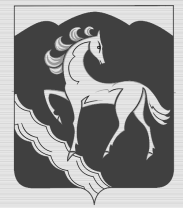 